STATE OF MAINE REQUEST FOR PROPOSALS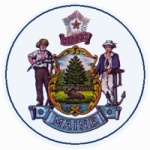 RFA AMENDMENT # 1RFA NUMBER AND TITLE:RFA# 202312243, First 10 Community School PilotRFA ISSUED BY:Department of EducationAMENDMENT DATE:January 23, 2024APPLICATION DUE DATE:February 1, 2024, no later than 11:59 p.m. local timeAPPLICATIONS DUE TO:Proposals@maine.govDESCRIPTION OF CHANGES IN RFP (if any):The link to the Department of Education’s Free and Reduced School Lunch Report, as found on page 8 of the RFA under the “Level of Economic Disadvantage” paragraph, is corrected.DESCRIPTION OF CHANGES IN RFP (if any):The link to the Department of Education’s Free and Reduced School Lunch Report, as found on page 8 of the RFA under the “Level of Economic Disadvantage” paragraph, is corrected.REVISED LANGUAGE IN RFP (if any):The following section, as found on page 8 of the RFA, is corrected to read: Level of Economic Disadvantage: Competitive priority points will be awarded to proposals for schools with high numbers of economically disadvantaged students as indicated by the Department’s Free and Reduced School Lunch Report – https://www.maine.gov/doe/sites/maine.gov.doe/files/inline-files/ED534byDistrict_0.pdf REVISED LANGUAGE IN RFP (if any):The following section, as found on page 8 of the RFA, is corrected to read: Level of Economic Disadvantage: Competitive priority points will be awarded to proposals for schools with high numbers of economically disadvantaged students as indicated by the Department’s Free and Reduced School Lunch Report – https://www.maine.gov/doe/sites/maine.gov.doe/files/inline-files/ED534byDistrict_0.pdf All other provisions and clauses of the RFA remain unchanged.All other provisions and clauses of the RFA remain unchanged.